附件1中国民营文化产业商会项目申报表项目名称：                                申报单位：                                项目负责人：                              填表日期：                                中国民营文化产业商会秘书处制中国民营文化产业商会项目申报表附件2：项目方案（建议以PPT形式提报材料）：项目优势、项目投资额、项目回报、项目阶段、团队优势等（其他参考信息：市场前景、社会效益、地理位置、交通条件、气候环境、人文环境、优惠政策等内容）。附件3.企业(或事业)法人营业执照、税务登记证、经注册会计师审计的近二年审计报告等相关材料。年度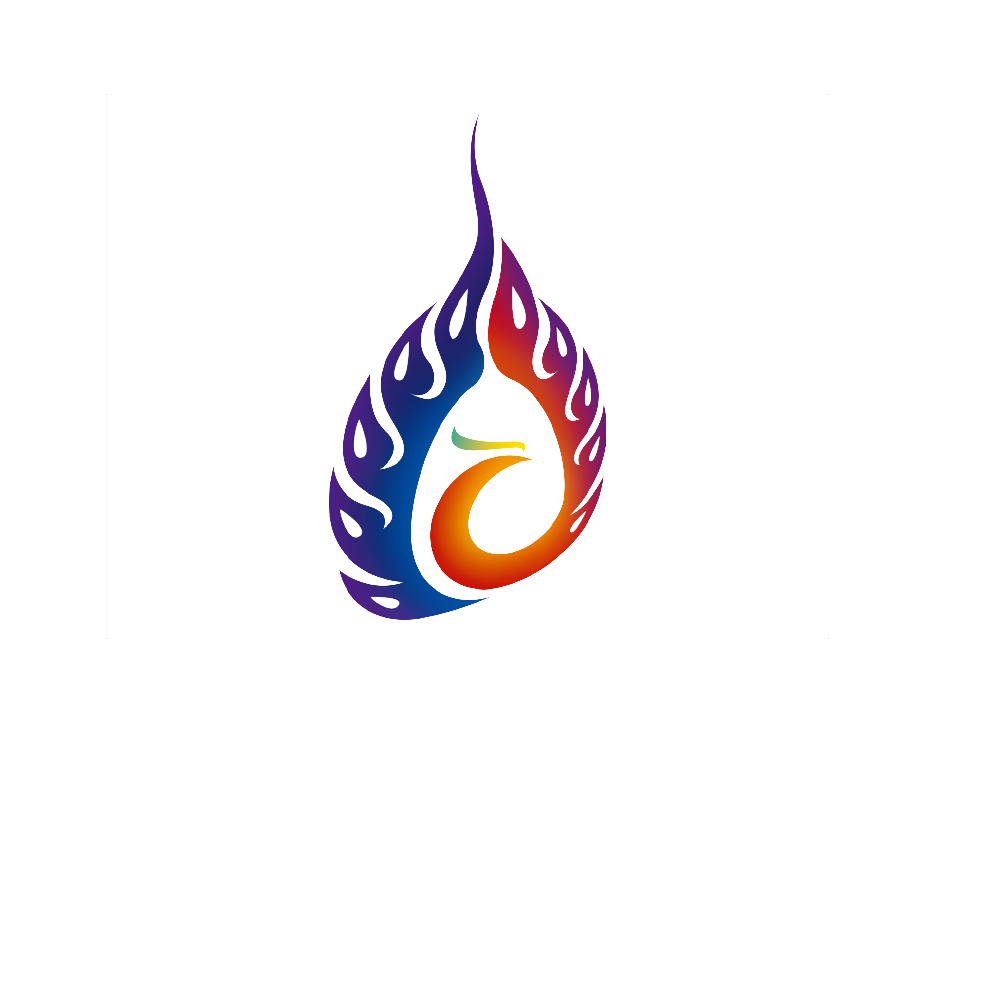 编号项目编号（由秘书处填写）项目名称项目单位基本信息项目单位基本信息项目单位基本信息项目单位基本信息项目单位基本信息项目单位基本信息项目单位基本信息项目单位名称是否会员单位是 商会任职：                     商会任职：                     商会任职：                     商会任职：                     商会任职：                     是否会员单位否 文化企业 政府单位 其他           文化企业 政府单位 其他           文化企业 政府单位 其他           文化企业 政府单位 其他           文化企业 政府单位 其他           注册地址注册时间注册资金法定代表人联系方式联系方式项目负责人联系方式联系方式联系方式项目单位基本情况介绍（不超过500字）项目单位近2年经济效益情况(不超过200字)项目基本信息项目基本信息项目基本信息项目基本信息项目基本信息项目基本信息项目基本信息项目类型出版发行 演艺娱乐 广播影视 动漫游戏互联网服务 其它               出版发行 演艺娱乐 广播影视 动漫游戏互联网服务 其它               出版发行 演艺娱乐 广播影视 动漫游戏互联网服务 其它               出版发行 演艺娱乐 广播影视 动漫游戏互联网服务 其它               出版发行 演艺娱乐 广播影视 动漫游戏互联网服务 其它               出版发行 演艺娱乐 广播影视 动漫游戏互联网服务 其它               项目实施区域项目时间项目时间项目时间项目概述(包括项目内容、效益分析、实施进度等，不超过500字)项目是否已在相关主管部门办理审批手续项目主要团队（最多列3人，不超过300字）项目主要团队（最多列3人，不超过300字）项目主要团队（最多列3人，不超过300字）项目资金信息项目资金信息项目资金信息项目资金信息项目资金信息项目资金信息项目资金信息项目总投资项目阶段资金来源企业自有资金：           商业贷款：               其他来源：               企业自有资金：           商业贷款：               其他来源：               企业自有资金：           商业贷款：               其他来源：               企业自有资金：           商业贷款：               其他来源：               企业自有资金：           商业贷款：               其他来源：               企业自有资金：           商业贷款：               其他来源：               资金到位情况项目经济效益预测投资利润率投资回收期项目审批栏项目审批栏项目审批栏项目审批栏项目审批栏项目审批栏项目审批栏法人签字/申报单位盖章  年      月      日  年      月      日  年      月      日  年      月      日  年      月      日  年      月      日商会专家组审核意见  年      月      日  年      月      日  年      月      日  年      月      日  年      月      日  年      月      日商会审核意见  年      月      日  年      月      日  年      月      日  年      月      日  年      月      日  年      月      日备注